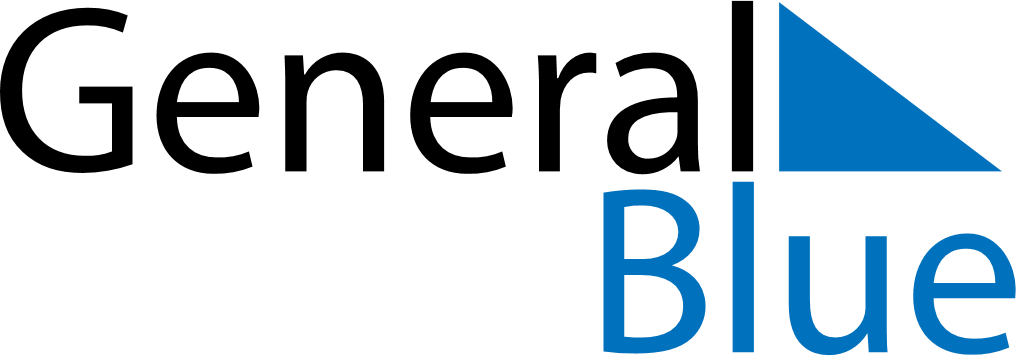 2024 – Q2Sweden  2024 – Q2Sweden  2024 – Q2Sweden  2024 – Q2Sweden  2024 – Q2Sweden  AprilAprilAprilAprilAprilAprilAprilSUNMONTUEWEDTHUFRISAT123456789101112131415161718192021222324252627282930MayMayMayMayMayMayMaySUNMONTUEWEDTHUFRISAT12345678910111213141516171819202122232425262728293031JuneJuneJuneJuneJuneJuneJuneSUNMONTUEWEDTHUFRISAT123456789101112131415161718192021222324252627282930Apr 1: Easter MondayJun 21: Midsummer EveApr 30: Walpurgis NightJun 22: Midsummer DayMay 1: Labour DayMay 9: Ascension DayMay 18: Whitsun EveMay 19: PentecostMay 20: Whit MondayMay 26: Mother’s DayJun 6: National Day